Välkommen till Skillinge Missionshus och en dag med Fredrik LignellLördagen den14 marsDjupa rötter och vida grenar - en dag om att rotas i Jesus och förenas med Hans intressen i världen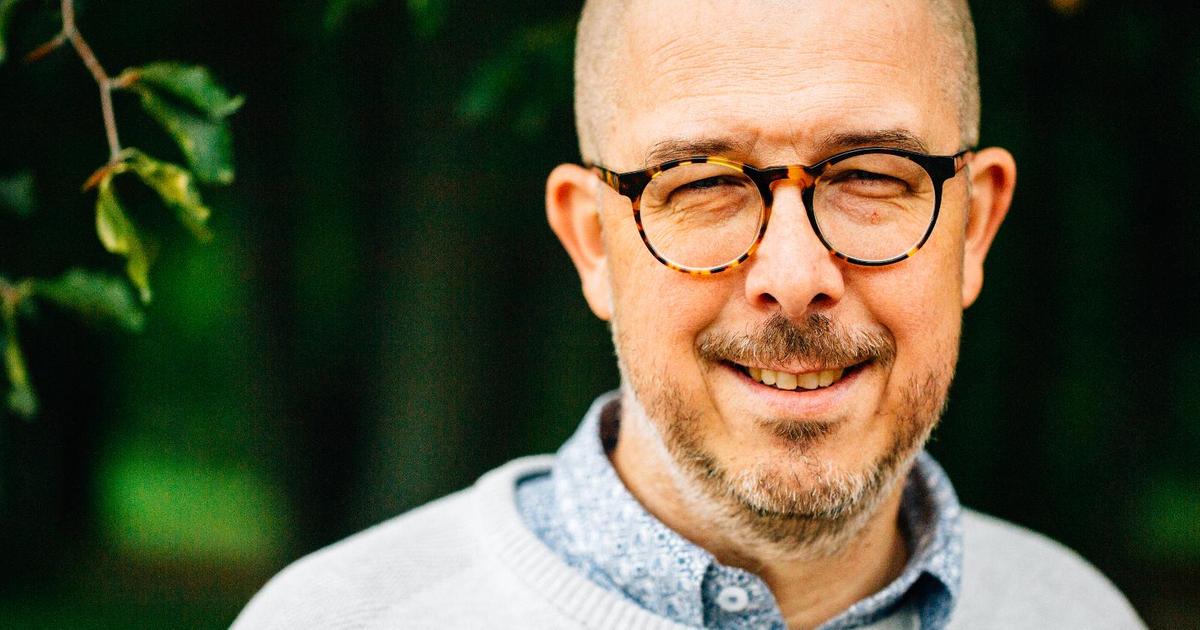 9.30 Kaffe/te och smörgås    /   10.00 Undervisning och samtal	12.30 Lunch     /     13.45 Undervisning och samtal     /     15.15 AvslutningFredrik Lignell är pastor i Ryttargårdskyrkan i Linköping,retreatledare och bibellärare. 2017 gav Fredrik ut den uppskattade boken Bottenkänning. Han har medverkat som talare både på Hönö- och Torpkonferensen och är krönikör i tidningen Dagen. 100kr inkl mat/fika Anmälan till Kalle Spetz senast den 10 mars kalle@skillingemissionshus.se  tfn 0735-284328Arr. 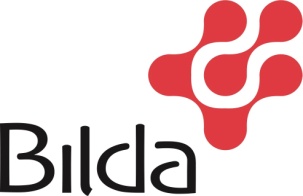 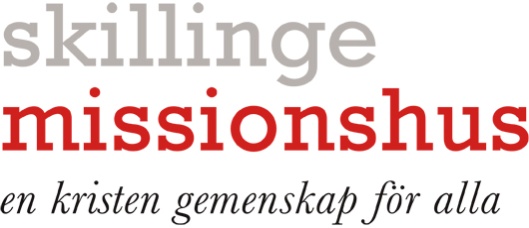 